Name of Journal: World Journal of Clinical CasesManuscript NO: 65964Manuscript Type: CASE REPORTSimultaneous embolization of a spontaneous porto-systemic shunt and intrahepatic arterioportal fistula: A case reportLiu GF et al. Simultaneous embolization of SPSS and IAPFGuo-Feng Liu, Xiao-Ze Wang, Xue-Feng LuoGuo-Feng Liu, Xiao-Ze Wang, Xue-Feng Luo, Department of Gastroenterology and Hepatology, Sichuan University-University of Oxford Huaxi Joint Centre for Gastrointestinal Cancer, West China Hospital, Sichuan University, Chengdu 610041, Sichuan Province, ChinaAuthor contributions: Liu GF contributed to analysis and interpretation of the data and drafting of the article; Wang XZ contributed to material support; Luo XF performed the procedure and revised the paper.Supported by 1·3·5 project for disciplines of excellence–Clinical Research Incubation Project, West China Hospital, Sichuan University, No. 2019HXFH055; and Project for Science & Technology Department of Sichuan Province, No. 2020YFH0089.Corresponding author: Xue-Feng Luo, MD, Associate Professor, Department of Gastroenterology and Hepatology, Sichuan University-University of Oxford Huaxi Joint Centre for Gastrointestinal Cancer, West China Hospital, Sichuan University, No. 37 Guoxue Lane, Chengdu 610041, Sichuan Province, China. luo_xuefeng@wchscu.cnReceived: March 22, 2021Revised: May 30, 2021Accepted: August 17, 2021Published online: November 6, 2021AbstractBACKGROUNDHepatic encephalopathy (HE) is a frequent and debilitating complication of chronic liver disease. Recurrent HE is strongly linked with spontaneous portosystemic shunts (SPSSs). Intrahepatic arterioportal fistulas (IAPFs) occur rarely but pose a major clinical challenge and may lead to or worsen portal hypertension. Herein, we present a rare case of recurrent HE secondary to a SPSS combined with an IAPF.CASE SUMMARYA 63-year-old female with primary biliary cirrhosis presented with recurrent disturbance of consciousness for 4 mo. SPSS communicating the superior mesenteric vein with the inferior vena cava and IAPF linking the intrahepatic artery with the portal vein were found on contrast-enhanced abdominal computed tomography. The patient did not respond well to medical treatment. Therefore, simultaneous embolization of SPSS and IAPF was scheduled. After embolization, the symptoms of HE showed obvious resolution.CONCLUSIONThe presence of liver vascular disorders should not be neglected in patients with chronic liver disease, and interventional therapy is a reasonable choice in such patients.Key Words: Spontaneous portosystemic shunts; Intrahepatic arterioportal fistula; Endovascular embolization; Hepatic encephalopathy; Liver disease; Case report©The Author(s) 2021. Published by Baishideng Publishing Group Inc. All rights reserved. Citation: Liu GF, Wang XZ, Luo XF. Simultaneous embolization of a spontaneous porto-systemic shunt and intrahepatic arterioportal fistula: A case report. World J Clin Cases 2021; 9(31): 9577-9583 URL: https://www.wjgnet.com/2307-8960/full/v9/i31/9577.htm  DOI: https://dx.doi.org/10.12998/wjcc.v9.i31.9577Core Tip: Hepatic encephalopathy (HE) is characterized by neurological dysfunction due to cirrhosis or portal-systemic shunting. The relationship between recurrent HE and spontaneous portosystemic shunts (SPSSs) has been demonstrated. Intrahepatic arterioportal fistulas (IAPFs), as an uncommon cause of portal hypertension, are rarely reported in HE. Herein, we present a case of recurrent HE secondary to a SPSS and IAPF. Endovascular embolization of the SPSS and IAPF was performed. Our case highlights the hemodynamic changes caused by SPSSs and IAPFs. Simultaneous embolization of an SPSS and IAPF should be considered as the optimal therapy for such patients.INTRODUCTIONHepatic encephalopathy (HE) is a neurological dysfunction caused by liver disease or portal-systemic shunting. HE severity ranges from subtle cognitive slowing to a completely comatose state[1]. Spontaneous portosystemic shunts (SPSSs) are abnormal communications between the portal system and systemic circulation. The morbidity of SPSS increases to 40% in patients with cirrhosis[2], probably as a consequence of worsening portal hypertension. The relationship between HE and SPSS has been clearly demonstrated, SPSS deviates neurotoxins from the intestine via the portal vein to the systemic circulation bypassing the liver and leads to episodes of HE[3]. Intrahepatic arterioportal fistulas (IAPFs) are vascular malformations between the intrahepatic artery and portal venous system[4,5]. Most patients with IAPFs are asymptomatic. With the widespread use of radiologic techniques, the reported prevalence of IAPF has increased[6]. The presence of an IAPF may increase portal pressure and aggravate the complications of portal hypertension, which leads to gastrointestinal bleeding, refractory ascites, diarrhea, and HE[5].Vascular embolization is a safe and effective treatment for hepatic vascular disorders, and it has been confirmed to significantly alleviate the symptoms caused by SPSSs and IAPF, respectively[7,8]. In this report, we present the case of a 63-year-old female with recurrent HE secondary to SPSS combined with IAPF who underwent embolization for both types of vascular malformation.CASE PRESENTATIONChief complaintsA 63-year-old female with primary biliary cirrhosis was admitted to our hospital due to recurrent disturbance of consciousness for 4 mo, accompanied by fatigue, upper abdominal discomfort, and edema of both lower extremities.History of present illnessThe patient began to experience fatigue, upper abdominal discomfort, and edema of both lower extremities 1 year ago and was diagnosed with primary biliary cirrhosis combined with gastroesophageal varices and splenomegaly in a local hospital. Four months ago, the patient had one episode of coma 1 wk following splenectomy and portoazygos disconnection surgery in a local hospital. The symptoms recurred following a high-protein diet or constipation, manifested by coma, hyperreflexia, and hypermyotonia. No obvious abnormalities were found on head computed tomography (CT) and cardiac ultrasound, but a large portosystemic shunt was found on contrast-enhanced abdominal CT. The patient was awake but began to be disoriented with slurred speech after treatment with lactulose, rifaximin, and ornithine aspartate in a local hospital. Similar symptoms recurred in the next few months despite persistent use of the above-mentioned drugs. To resolve the above symptoms completely, she was transferred to our hospital.History of past illnessHistory of previous HE, epilepsy, stroke, or brain trauma was denied.Personal and family historyThe patient had no relevant family history.Physical examinationThe patient appeared to be delirious and presented with count disturbance and gross disorientation. Asterixis, hyperreflexia, and hypermyotonia were detected. She also had marked edema of both lower limbs. No signs of jaundice, anemia, bloating and abdominalgia were found.Laboratory examinationsClinical laboratory examination revealed increased levels of aspartate aminotransferase (100 IU/L, 2.9 × upper limit of normal), alanine aminotransferase (58 IU/L, 1.5 × upper limit of normal), alkaline phosphatase (304 IU/L, 2.3 × upper limit of normal), serum ammonia (213.5 μmol/L, 6.5 × upper limit of normal), and a decreased level of serum albumin (31.9 g/L, 0.8 × lower limit of normal). Hemoglobin, total bilirubin, prothrombin time and international normalized ratio results were normal. The patient scored 8 points on the Child-Pugh score and the Model for End-stage Liver Disease score was 11 points.Imaging examinationsContrast-enhanced abdominal CT revealed early visualization of the left branch of the portal vein in the arterial phase which was grossly dilated. Malformed collateral vessels were noted between the superior mesenteric vein (SMV) and inferior vena cava (IVC) (Figure 1). Gastroscopy showed the presence of moderate gastroesophageal varices.FINAL DIAGNOSISThe final diagnosis was HE caused by SPSS and IAPF.TREATMENTConsidering the severity of HE (Grade 4)[1], the coexistence of a large SPSS and IAPF, and poor response to medical treatment, endovascular embolization of the SPSS and IAPF was scheduled. Under local anesthesia, the common hepatic artery was catheterized using a 5F catheter via the femoral artery approach. Selective angiography of the common hepatic artery revealed that the left hepatic artery branches communicated with the left branch of the portal vein, leading to fistulous communications (Figure 2A). The hepatic arterial branch feeding the IAPF was successfully embolized using metal coils via a microcatheter (Figure 2B). In addition, an ultrasound-guided, percutaneous, transhepatic puncture of the right anterior portal vein was performed. Venography confirmed grossly dilated malformed vessels between the SMV and IVC (Figure 2C). Shunt embolization using metal coils was performed (Figure 2D).OUTCOME AND FOLLOW-UPThe symptoms of unconsciousness, gross disorientation, and slurred speech disappeared gradually, and her reflexes and muscular tone returned to normal post-intervention. Serum ammonia decreased to 69.1 μmol/L three days after embolization. The Child-Pugh score improved from B (8 points) to A (6 points) after embolization. However, the patient presented with left lower abdominal pain two days later. Physical examination revealed mild tenderness. Abdominal CT revealed fresh thrombus in the portal vein trunk, and the patient was administered low-molecular-weight heparin as an anticoagulant therapy. She was discharged six days after embolization. Ligation was scheduled in 2-4 wk intervals to prevent hemorrhage induced by recurrent esophageal varices.According to the telephone follow-up results, the patient showed no signs of HE for 9 mo after the procedure. The latest examinations in the local hospital showed that the level of serum ammonia was 30.7 μmol/L.DISCUSSIONThis case describes the successful interventional treatment of recurrent HE due to SPSS and IAPF. The presence of SPSS diverts the portal blood flow directly into the systematic circulation, increasing the bioavailability of intestinal ammonia and leading to episodes of HE[9]. Moreover, IAPF may have aggravated the existing portal-systemic shunt by increasing the portal vein pressure in our patient. SPSS frequently develops as liver function deteriorates and in the presence of portal hypertension in patients with cirrhosis[10]. Recent findings indicate that patients who suffer from cirrhosis in combination with SPSS developed more frequent episodes of portal hypertension-related complications (HE, bleeding, or ascites) and had lower transplantation-free survival than patients without SPSS[11]. Doppler ultrasound imaging and CT/A were singly the most frequently used methods to detect SPSSs[12]. Patients with recurrent HE are often refractory to standard medical therapies[13]. Recent reports have demonstrated that angiographic embolization of a large SPSS is an effective treatment and can improve the symptoms of portosystemic encephalopathy, decrease the hospitalization rate, and potentially alleviate the need for liver transplantation[14]. Moreover, An et al[15] found that embolization of a large SPSS could improve survival and liver function in patients and prevent recurrent episodes of HE. As an uncommon potential cause of portal hypertension, an IAPF forms a connection between a high-pressure hepatic artery and a branch of the low-pressure portal vein to communicate[5]. IAPFs are generally found in patients with hepatocellular carcinoma, hepatic vascular malformations, or benign neoplasms. The more common acquired cause is iatrogenic, representing more than 50% of all published cases[16]. The incidence of arterioportal fistulas resulting from liver biopsy varies from 5.4% to 38%[17]. The treatment depends on the size, location, the number of IAPFs, and patients’ clinical manifestations. Small arterioportal fistulae can regress spontaneously and thus only regular follow-up is suggested[18]. The treatment involves either surgical or endovascular occlusion of the fistula. Endovascular embolization is a less invasive, safe and effective treatment modality for IAPFs, and surgery will only be indicated in rare instances after the failure of radiological intervention[5]. Given that two types of vascular abnormalities (an SPSS and IAPF) were detected in our patient, simultaneous embolization of the SPSS and IAPF was considered to be an ideal treatment option. The interventional procedure was performed successfully. In general, the symptoms of HE disappeared gradually, and the level of serum ammonia decreased from 213.5 μmol/L to 69.1 μmol/L 3 d post-intervention in our patient, and the reduction in the Child-Pugh score might be associated with the improvement of HE after embolization of SPSS and IAPF.Our case highlights the hemodynamic changes caused by SPSSs and IAPFs. A large SPSS reduces liver perfusion and contributes to compromising liver function as well as the occurrence of HE[19]. The presence of an IAPF increases the portal venous flow[18]. We speculate that increased portal vein pressure caused by the IAPF may increase the shunt flow and contribute to the recurrent episodes of HE in the present case. Hence, the two vascular malformations were embolized together.CONCLUSIONIn conclusion, the coexistence of an SPSS and IAPF is rare among patients with cirrhosis. In the present case, the presence of SPSS and IAPF may contribute to diverting flow away from the liver and the occurrence of recurrent HE. Endovascular embolization is a safe and effective treatment for both SPSSs and IAPFs. Moreover, the presence of liver vascular disorders should not be neglected in patients with chronic liver disease.REFERENCES1 Córdoba J, Mínguez B. Hepatic encephalopathy. Semin Liver Dis 2008; 28: 70-80 [PMID: 18293278 DOI: 10.1055/s-2008-1040322]2 Zardi EM, Uwechie V, Caccavo D, Pellegrino NM, Cacciapaglia F, Di Matteo F, Dobrina A, Laghi V, Afeltra A. Portosystemic shunts in a large cohort of patients with liver cirrhosis: detection rate and clinical relevance. J Gastroenterol 2009; 44: 76-83 [PMID: 19159076 DOI: 10.1007/s00535-008-2279-1]3 Riggio O, Efrati C, Catalano C, Pediconi F, Mecarelli O, Accornero N, Nicolao F, Angeloni S, Masini A, Ridola L, Attili AF, Merli M. High prevalence of spontaneous portal-systemic shunts in persistent hepatic encephalopathy: a case-control study. Hepatology 2005; 42: 1158-1165 [PMID: 16250033 DOI: 10.1002/hep.20905]4 Krishan S, McPherson S, Pine J, Hayden J. Current management of mesenteric extrahepatic arterioportal fistulas: report of a case treated with a gastroduodenal artery stent graft and literature review. Vasc Endovascular Surg 2010; 44: 139-145 [PMID: 20034943 DOI: 10.1177/1538574409347389]5 Vauthey JN, Tomczak RJ, Helmberger T, Gertsch P, Forsmark C, Caridi J, Reed A, Langham MR Jr, Lauwers GY, Goffette P, Lerut J. The arterioportal fistula syndrome: clinicopathologic features, diagnosis, and therapy. Gastroenterology 1997; 113: 1390-1401 [PMID: 9322535 DOI: 10.1053/gast.1997.v113.pm9322535]6 Choi BI, Lee KH, Han JK, Lee JM. Hepatic arterioportal shunts: dynamic CT and MR features. Korean J Radiol 2002; 3: 1-15 [PMID: 11919473 DOI: 10.3348/kjr.2002.3.1.1]7 Laleman W, Simon-Talero M, Maleux G, Perez M, Ameloot K, Soriano G, Villalba J, Garcia-Pagan JC, Barrufet M, Jalan R, Brookes J, Thalassinos E, Burroughs AK, Cordoba J, Nevens F; EASL-CLIF-Consortium. Embolization of large spontaneous portosystemic shunts for refractory hepatic encephalopathy: a multicenter survey on safety and efficacy. Hepatology 2013; 57: 2448-2457 [PMID: 23401201 DOI: 10.1002/hep.26314]8 Bapuraj JR, Kalra N, Rao KL, Suri S, Khandelwal N. Transcatheter coil embolization of a traumatic intrahepatic arterioportal fistula. Indian J Pediatr 2001; 68: 673-676 [PMID: 11519293 DOI: 10.1007/bf02752284]9 Nardelli S, Riggio O, Gioia S, Puzzono M, Pelle G, Ridola L. Spontaneous porto-systemic shunts in liver cirrhosis: Clinical and therapeutical aspects. World J Gastroenterol 2020; 26: 1726-1732 [PMID: 32351289 DOI: 10.3748/wjg.v26.i15.1726]10 Praktiknjo M, Simón-Talero M, Römer J, Roccarina D, Martínez J, Lampichler K, Baiges A, Low G, Llop E, Maurer MH, Zipprich A, Triolo M, Maleux G, Fialla AD, Dam C, Vidal-González J, Majumdar A, Picón C, Toth D, Darnell A, Abraldes JG, López M, Jansen C, Chang J, Schierwagen R, Uschner F, Kukuk G, Meyer C, Thomas D, Wolter K, Strassburg CP, Laleman W, La Mura V, Ripoll C, Berzigotti A, Calleja JL, Tandon P, Hernandez-Gea V, Reiberger T, Albillos A, Tsochatzis EA, Krag A, Genescà J, Trebicka J; Baveno VI-SPSS group of the Baveno Cooperation. Total area of spontaneous portosystemic shunts independently predicts hepatic encephalopathy and mortality in liver cirrhosis. J Hepatol 2020; 72: 1140-1150 [PMID: 31954206 DOI: 10.1016/j.jhep.2019.12.021]11 Simón-Talero M, Roccarina D, Martínez J, Lampichler K, Baiges A, Low G, Llop E, Praktiknjo M, Maurer MH, Zipprich A, Triolo M, Vangrinsven G, Garcia-Martinez R, Dam A, Majumdar A, Picón C, Toth D, Darnell A, Abraldes JG, Lopez M, Kukuk G, Krag A, Bañares R, Laleman W, La Mura V, Ripoll C, Berzigotti A, Trebicka J, Calleja JL, Tandon P, Hernandez-Gea V, Reiberger T, Albillos A, Tsochatzis EA, Augustin S, Genescà J; Baveno VI-SPSS group from the Baveno Cooperation. Association Between Portosystemic Shunts and Increased Complications and Mortality in Patients With Cirrhosis. Gastroenterology 2018; 154: 1694-1705.e4 [PMID: 29360462 DOI: 10.1053/j.gastro.2018.01.028]12 Matthews TJ, Trochsler MI, Bridgewater FH, Maddern GJ. Systematic review of congenital and acquired portal-systemic shunts in otherwise normal livers. Br J Surg 2014; 101: 1509-1517 [PMID: 25200002 DOI: 10.1002/bjs.9619]13 Choudhary NS, Baijal SS, Saigal S, Agarwal A, Saraf N, Khandelwal R, Jain V, Khandelwal AH, Kapoor A, Jain D, Misra SR, Puri R, Sud R, Soin AS. Results of Portosystemic Shunt Embolization in Selected Patients with Cirrhosis and Recurrent Hepatic Encephalopathy. J Clin Exp Hepatol 2017; 7: 300-304 [PMID: 29234193 DOI: 10.1016/j.jceh.2017.03.012]14 Lynn AM, Singh S, Congly SE, Khemani D, Johnson DH, Wiesner RH, Kamath PS, Andrews JC, Leise MD. Embolization of portosystemic shunts for treatment of medically refractory hepatic encephalopathy. Liver Transpl 2016; 22: 723-731 [PMID: 26970243 DOI: 10.1002/lt.24440]15 An J, Kim KW, Han S, Lee J, Lim YS. Improvement in survival associated with embolisation of spontaneous portosystemic shunt in patients with recurrent hepatic encephalopathy. Aliment Pharmacol Ther 2014; 39: 1418-1426 [PMID: 24754260 DOI: 10.1111/apt.12771]16 Kim TK, Choi BI, Han JK, Chung JW, Park JH, Han MC. Nontumorous arterioportal shunt mimicking hypervascular tumor in cirrhotic liver: two-phase spiral CT findings. Radiology 1998; 208: 597-603 [PMID: 9722834 DOI: 10.1148/radiology.208.3.9722834]17 Okuda K, Musha H, Nakajima Y, Takayasu K, Suzuki Y, Morita M, Yamasaki T. Frequency of intrahepatic arteriovenous fistula as a sequela to percutaneous needle puncture of the liver. Gastroenterology 1978; 74: 1204-1207 [PMID: 648810]18 Strodel WE, Eckhauser FE, Lemmer JH, Whitehouse WM Jr, Williams DM. Presentation and perioperative management of arterioportal fistulas. Arch Surg 1987; 122: 563-571 [PMID: 3555408 DOI: 10.1001/archsurg.1987.01400170069010]19 Kumamoto M, Toyonaga A, Inoue H, Miyakoda K, Morita Y, Emori K, Sakamoto Y, Oho K, Sata M. Long-term results of balloon-occluded retrograde transvenous obliteration for gastric fundal varices: hepatic deterioration links to portosystemic shunt syndrome. J Gastroenterol Hepatol 2010; 25: 1129-1135 [PMID: 20594229 DOI: 10.1111/j.1440-1746.2010.06262.x]FootnotesInformed consent statement: Written informed consent was obtained from the patient for publication of this case report and any accompanying images.Conflict-of-interest statement: All authors declare no conflicts of interest.CARE Checklist (2016) statement: The authors have read the CARE Checklist (2016), and the manuscript was prepared and revised according to the CARE Checklist (2016).Open-Access: This article is an open-access article that was selected by an in-house editor and fully peer-reviewed by external reviewers. It is distributed in accordance with the Creative Commons Attribution NonCommercial (CC BY-NC 4.0) license, which permits others to distribute, remix, adapt, build upon this work non-commercially, and license their derivative works on different terms, provided the original work is properly cited and the use is non-commercial. See: http://creativecommons.org/Licenses/by-nc/4.0/Manuscript source: Unsolicited manuscriptPeer-review started: March 22, 2021First decision: May 28, 2021Article in press: August 17, 2021Specialty type: Gastroenterology and hepatologyCountry/Territory of origin: ChinaPeer-review report’s scientific quality classificationGrade A (Excellent): 0Grade B (Very good): BGrade C (Good): CGrade D (Fair): 0Grade E (Poor): 0P-Reviewer: Salimi M S-Editor: Wu YXJ L-Editor: Webster JR P-Editor: Liu JHFigure Legends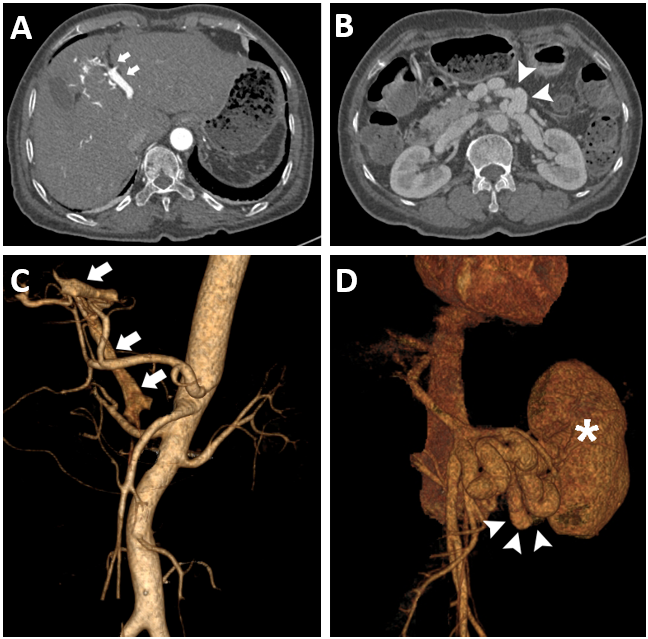 Figure 1 Contrast-enhanced abdominal computed tomography. A: Computed tomography (CT) revealing early visualization of the portal vein (arrow) in the arterial phase; B: CT showing a large shunt (arrow) between the superior mesenteric vein and inferior vena cava; C: Three-dimensional vascular reconstruction demonstrating an intrahepatic arterioportal fistula (arrow); D: Three-dimensional vascular reconstruction revealing a large spontaneous portosystemic shunt (arrow) beside the left kidney (asterisk).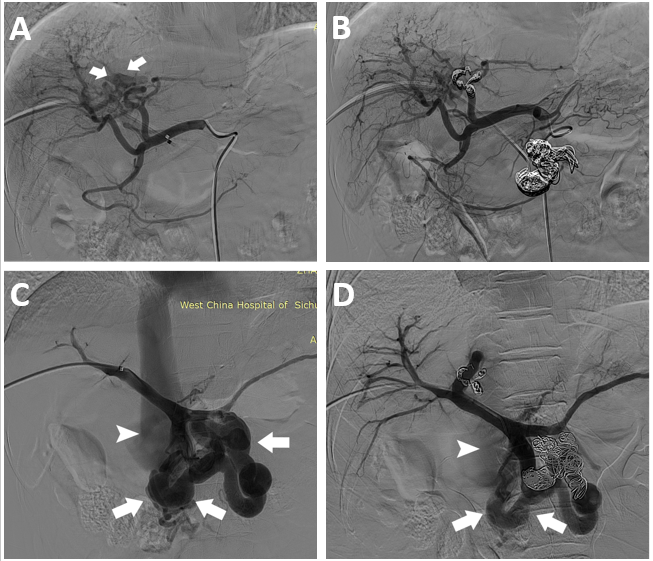 Figure 2 Selective angiography of the common hepatic artery and portal trunk. A: Selective digital subtraction angiography of the common hepatic artery revealing rapid filling through the fistula (arrow) into the left branch of the portal vein; B: The fistula was abrogated after embolization with stainless metal coils; C: Selective angiography of the portal trunk showing the large shunt between the superior mesenteric vein and inferior vena cava (arrow); D: Selective angiography of the portal trunk demonstrating that the opacification of the shunt had markedly decreased (arrow) after embolization.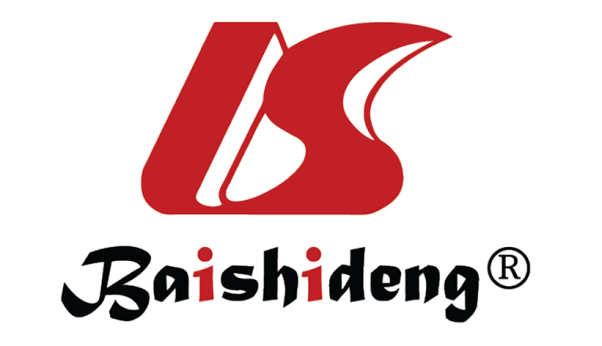 Published by Baishideng Publishing Group Inc7041 Koll Center Parkway, Suite 160, Pleasanton, CA 94566, USATelephone: +1-925-3991568E-mail: bpgoffice@wjgnet.comHelp Desk: https://www.f6publishing.com/helpdeskhttps://www.wjgnet.com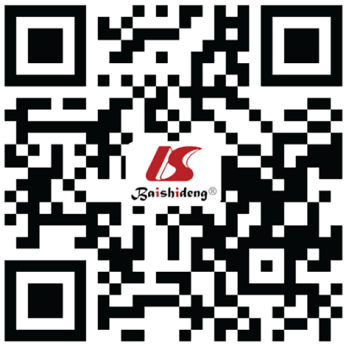 © 2021 Baishideng Publishing Group Inc. All rights reserved.